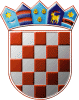 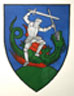         REPUBLIKA HRVATSKA                                                                                         MEĐIMURSKA ŽUPANIJAOPĆINA SVETI JURAJ NA BREGU                           OPĆINSKO VIJEĆEKLASA:023-06/21-01/04URBROJ: 2109/16-03-22-7Pleškovec, 19. prosinca 2022.Na temelju članka 31. i 31/a. Zakona o lokalnoj i područnoj (regionalnoj) samoupravi („Narodne novine“, broj 33/01., 60/01., 129/05., 109/07., 125/08., 36/09., 150/11., 144/12., 19/13., 137/15., 123/17., 98/19. i 144/20.) i članka 28. Statuta Općine Sveti Juraj na Bregu („Službeni glasnik Međimurske županije“, broj 08/21.) Općinsko vijeće Općine Sveti Juraj na Bregu na 10. sjednici održanoj 19. prosinca 2022. godine, donijelo jeII. izmjene i dopune Odluke o naknadamau Odluci o naknadama („Službeni glasnik Međimurske županije“, broj 03/21.i 15/22.) iza članka 5. dodaje se članak 6. koji glasi:Članak 1.Ovom Odlukom određuje se visina naknade za rad predsjednika Vijeća mjesnih odbora s područja Općine Sveti Juraj na Bregu u visini od 40,00 EUR neto mjesečno.Dosadašnji članci 7. i 8. postaju članci 8. i 9.Članak 2.Ostale odredbe Odluke o naknadama („Službeni glasnik Međimurske županije“, broj 03/21. i 15/22.), ne mijenjaju se.Članak 3.Ove II. izmjene i dopune Odluke o naknadama stupanju na snagu osmog dana od dana objave u „Službenom glasniku Međimurske županije“.                                                                                                  PREDSJEDNIK                                                                                                  Općinskog vijeća                                                                                                  Anđelko Kovačić